ПРЕДШКОЛСКА УСТАНОВА БАБУШНИЦАСедме бригаде 18; 18330 Бабушница  				  	 ПРЕДШКОЛСКА УСТАНОВЕ                                                     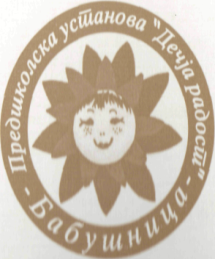 Ж.р. 840-99661-02; PIB:100324803 			                                 „ДЕЧЈА РАДОСТ“ БАБУШНИЦАE-mail:sekretar.vrticbb@gmail.com            pubabusnica@mts.rs; Tel. 010/385-202 			                           Директор, ГОРАН СТАНКОВИЋНа основу члана 4. Правилника о начину, критеријумима и поступку пријема деце у ПУ “Дечја радост“ у Бабушници, бр. 101-6/2017 од 27.02.2017. године, Управни одбор дана 18.04.2017. године, једногласно доноси следећуОДЛУКУо расписивању конкура за пријем деце у предшколску установуIРасписује се конкурс за упис деце у Предшколску установу „Дечја радост“ Бабушница за школску 2017/2018. годину.IIТекст конкурса за упис деце, који је саставни део ове Одлуке, биће објављен 20. априла 2017. године у „Просветном прегледу“, а рок за подношење пријава за упис деце је од 01. маја до 31. маја 2017. године. Целокупна документација везана за упис деце мора бити јавно истакнута на сајту Установе.О б р а з л о ж е њ е	Путем телефонске седнице Управног одбора Предшколске установе „Дечја радост“ Бабушница, одржаној дана 18.04.2017. године, под тачком 1. усвојеног дневног реда, разматрано је расписивање конкурса за упис деце у Предшколску установу „Дечја радост“ Бабушница за школску 2017/2018. годину.	Председница УО је, у присуству директора установе, дискутовала са члановима УО, те је Управни одбор једногласно донео Одлуку као у диспозитиву.Ова одлука ступа на снагу даном доношења и биће објављена на огласној табли Установе одмах по доношењу.Доставити директору установе и архиви.Одлука бр. 180/2017  од 18.04.2017. годинеУПРАВНИ ОДБОР  ПРЕДШКОЛСКЕ УСТАНОВЕ“ДЕЧЈА РАДОСТ“БАБУШНИЦАЗа ПУ “Дечја радост“ Бабушница,председник УО, Душица Јовановић______________________________ (печат и потпис лица одговорног за заступање)